Kansrijk VO, TLV’s en overige 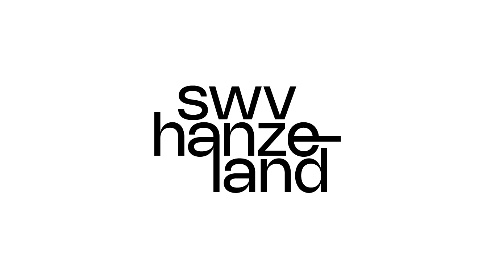 Regelingen bij TLV’s in Kindkans		Update  1 maart 2024 n.a.v de aanscherping van criteria kansrijk VO. Arrangement Kansrijk VO				pag. 1Arrangement Terugplaatsingsregeling		pag. 2TLV met Regeling Hardheidsclausule		pag. 3TLV met Regeling Zorgplicht VO			pag. 3TLV VSO cat. 1					pag. 4TLV PRO of PRO BR				pag. 5Bijlage kansrijk VO nieuwsbrief			pag. 6Verschil TLV en Arrangement In Kindkans wordt er verschil gemaakt tussen een TLV en een Arrangement. Indien een TLV wordt afgegeven, ontvangen zij de status TLV afgegeven en is de TLV zichtbaar in het tabblad TLV. Arrangementen die je aanvraagt zijn te zien onder het tabblad Aanpak, indien afgegeven ontvangen zij de status Gearrangeerd en is dit document te vinden onder het tabblad Aanpak.Communicatie over het verloop van een aanvraag wordt in principe via Kindkans gedaan. Je ziet dit terug bij het tabblad Hulpvraag, rechts onderaan is de knop Status Informatie te zien. Hier vind je het status van de aanvraag of de bijzonderheden terug: wanneer de aanvraag is ingediend en behandeld wordt door de CT (Commissie Toewijzing) en of er een toelichting wordt gevraagd of dat de aanvraag is toegewezen.Deze toelichting is beknopt, wil je uitgebreide informatie over Kindkans, lees dan de handleiding op de onze websiteTERUGPLAATSINGSREGEL – NADERE INFOHet VO bestuur ontvangt in het 1e jaar na terugplaatsing het bedrag behorende bij de categorie van de teruggeplaatste leerling.In het 2e jaar na terugplaatsing ontvangt het VO bestuur 50% van dit bedrag.Vanaf het 3e jaar na terugplaatsing ontvangt het VO bestuur 0% van dit bedrag.VSO-normbedragen (ondersteuningsmiddelen, bedragen worden jaarlijks aangepast)Cat. 1: ca. : € 12.000,=Cat. 2: ca.:  € 20.000,=Cat. 3: ca.:  € 26.000,=Bijlage 1. Kansrijk voVanCommissie Toewijzing VO SWV HanzelandDatum30 januari 2024Kansrijk VOSinds de invoering van de Wet (op) Passend Onderwijs in 2013, wordt er in het onderwijs verplicht gewerkt aan passend onderwijs. Passend onderwijs is er op gericht om zoveel mogelijk kinderen met een extra ondersteuningsbehoefte onderwijs te bieden in het regulier onderwijs. Dit houdt in dat alle leerlingen een plek moeten krijgen op een school die past bij hun kwaliteiten en mogelijkheden. Ook binnen het SWV Hanzeland zien wij dat alle samenwerkende scholen passend onderwijs proberen te bieden en zorg dragen voor een dekkend aanbod in de regio. Hierbij volgt een leerling zo lang als mogelijk regulier onderwijs en wordt er een overstap gemaakt naar het speciaal onderwijs als er intensievere ondersteuning en begeleiding nodig is. Vanuit passend onderwijs zal er richting 2035 een stap gemaakt moeten worden naar inclusief onderwijs. Inclusief onderwijs richt zich op jongeren met én zonder ondersteuningsbehoeften. Bij inclusief onderwijs is het onderwijs zo ingericht, dat alle leerlingen welkom zijn en erbij horen op de school die ze kiezen. Zoveel mogelijk leerling zullen dus “thuisnabij” naar school gaan en hier onderwijs, en waar nodig zorg, op maat krijgen. Enerzijds ligt hier een opdracht vanuit het kabinet, anderzijds is er de roep vanuit de maatschappij, leerlingen, ouders en het onderwijs om een minder strakke scheiding tussen regulier en speciaal onderwijs. Ook binnen ons samenwerkingsverband zien wij dat alle organisaties zich inspannen om naar meer inclusief onderwijs te gaan. Een regeling als Kansrijk VO kan helpen om bovenstaande te realiseren. Deze regeling draagt immers bij aan de bedoeling om zoveel mogelijk leerlingen op maat te kunnen bedienen. Bij de leerlingen, waarbij er vanuit de overstap van het PO getwijfeld wordt aan de haalbaarheid binnen het regulier VO, kan dit arrangement (wellicht) ruimte bieden aan de reguliere VO school, die mogelijkheden ziet. Het SWV Hanzeland wil middels deze regeling dan ook reguliere VO-scholen stimuleren om zoveel mogelijk “thuisnabij” onderwijs te realiseren. De criteria voor dit arrangement waren echter wat onduidelijk en subjectief. Om deze reden heeft de Commissie Toewijzing VO zich gebogen over het (her) formuleren van de criteria. Dit overleg heeft onderstaande informatie opgeleverd. Bij welke problematiek kan er gedacht worden aan Kansrijk VO? Het gaat hierbij veelal om een combinatie van onderstaande factoren: Er is sprake van (veel) verzuim, dan wel kans op veel verzuim.De leerling heeft moeite met wisseling van docenten, is gebaat bij een vaste docent.De leerling is snel overprikkeld.Opgebouwde spanning vanuit school komt thuis tot uiting.De leerling laat sterk externaliserend gedrag zien waarbij de veiligheid van de leerling zelf en/of zijn omgeving in het gedrang komt.Er is al veel hulpverlening geboden en dit heeft tot onvoldoende of weinig verbetering van de situatie geleid, daarmee is de problematiek fors gebleven.Er is sprake van forse gedragsproblematiek bij de leerling, waarbij de basisschool moeilijk heeft kunnen samenwerken met ouders/verzorgers.De leerling heeft veel moeite met het omgaan met gezag.Problematiek vraagt om extra ondersteuning boven op de basisondersteuning.Mocht er sprake zijn van een combinatie van bovenstaande factoren, dan kan er een aanvraag gedaan worden bij SWV Hanzeland VO. Bij deze aanvraag moeten echter ook onderstaande indicatoren en criteria in acht genomen worden:Er moet voorafgaand/tijdens de aanmeldprocedure getwijfeld worden over plaatsing in het VSO. Deze twijfel moet bij voorkeur geuit zijn door het regulier PO, maar kan ook geuit worden door het VO bij de aanmelding. Bij de aanvraag Kansrijk VO zal er verslaglegging aanwezig moeten zijn van een gezamenlijk MDO (PO-VO-ouders en eventueel hulpverlening) waarin verkend is wat de (on)mogelijkheden zijn. Ook moeten de onderwijs- en ondersteuningsbehoeften duidelijk in kaart gebracht zijn. Dit kan gerelateerd worden aan het LDGM, waarbij de benodigde ondersteuning verder gaat dan enkel het domein leren en ontwikkelen. De problematiek moet op meerdere gebieden liggen. Waar zit de twijfel? Wat wordt er ingezet?Indien aanwezig zal het OPP van de basisschool meegestuurd moeten worden.De aanvraag voor Kansrijk VO zal bij de onder instroom voor 1 december moeten gebeuren.Er zijn een paar uitzonderingen op bovenstaande: Voor de leerlingen die tot en met groep 8 op het SO hebben gezeten en de overstap maken richting het regulier VO, zal er standaard Kansrijk VO toegekend worden. Er zal wel een aanvraag ingediend moeten worden. Dit, zodat er goed zicht gehouden wordt op de hoeveelheid aanvragen. Wij vragen daarvoor om een actueel inschrijfformulier VO en een uitschrijfformulier van het SO te uploaden bij de kansrijk VO aanvraag in kindkans.De regeling kan ook van toepassing zijn voor zij-instromers met een ‘bijzonder’ verhaal; het arrangement moet dan binnen 3 maanden na plaatsing aangevraagd worden.Contra-indicatie:Er is reden om aan te nemen dat de gedrags- en/of sociaal-emotionele problematiek zal afnemen, zodra de leerling onderwijs volgt op een niveau dat beter passend is bij de leerling.Walentina KarelsenVoorzitter Commissie Toewijzing VO
SWV Hanzeland Arrangement Kansrijk VO (zie uitgebreide uitleg in de bijlage of op onze website www.swv-hanzeland.nl)Arrangement Kansrijk VO (zie uitgebreide uitleg in de bijlage of op onze website www.swv-hanzeland.nl)Voor welke leerlingen bedoeld?Leerling start wél in VO en is afkomstig uita.SBO b.Twijfelleerlingen uit regulier PO: PO twijfelt of leerling doorstroomt naar regulier VO of het VSOc.Zij-instromer met een ‘bijzonder verhaal’ d. SO, krijgt standaard een kansrijk VO toegekend. Er zal wel een aanvraag ingediend moeten worden.Soort Hulpvraag in Kindkans?Arrangement Kansrijk VOHoe aanvragen arrangement Kansrijk VO (tabblad Aanpak)?Kindkans: Zet motivatie bij Hulpvraag/omschrijving:ad. a:.Indien herkomst schoolsoort SBO of SO: benoem welke school mét schoolsoortad b. Indien herkomst regulier BAO: Aanvraag kansrijk VO kan vanuit een reguliere PO school alleen als er al twijfel VO/VSO is; en er een actueel OPP is. Tevens willen we een verslaglegging van een gezamenlijk MDO (PO-VO-ouders) en moeten de onderwijs- en ondersteuningsbehoeften duidelijk in kaart gebracht zijn (evt. gerelateerd aan het LDGM) ad. c: Indien zij-instromer: binnen 3 mnd. aanvragen na inschrijving.Upload twee documenten: *Ingevuld aanvraagformulier Arrangement Kansrijk VO.*actueel OPP waarin duidelijk vermeld staat wat de hulpvraag is, welke acties het VO onderneemt en wanneer. ad. d: Upload een actueel inschrijfformulier VO en een uitschrijfformulier van het SO bij de kansrijk VO aanvraag in kindkans.Wie geeft akkoord voor de regeling?CT. Advies van CT gaat naar regisseur om te accorderen.Hoe is deze regeling zichtbaar indien er een Arrangement Kansrijk VO wordt afgegeven?Kindkans: Statusinfo wordt gewijzigd van ‘in beraad’ naar ‘gearrangeerd’. Zie ook tabblad Aanpak, de beschikking van dit Arrangement is hier te downloaden. Vervolg: áls er op termijn wél een TLV nodig is? En er wel eerder een Kansrijk VO is toegekend?Kindkans: Ga naar tabblad Hulpvragen. Voeg bij de betr. leerling rechtsonder de hulpvraag TLV VSO cat. 1 toe.Geef hierbij bij Hulpvraag/omschrijving aan dat er al een Arrangement Kansrijk VO is afgegeven. Upload alle benodigde bestanden. Indien er inderdaad een TLV door de CT wordt afgegeven ontvangt deze TLV de titelcode TLV VSO cat. 1 Kansrijk VO. (code zie tabblad TLV)Ontvangen ouders/verzorgers bericht?Nee.Deadline aanvraagdatum arrangement?ad. a en b, Onderinstromer: Uiterlijk 1 december van het betr. cursusjaar.ad. c, Zij-instromer: Binnen 3 mnd. na inschrijving.Titel: Arrangement TerugplaatsingsregelingTitel: Arrangement TerugplaatsingsregelingVoor welke leerlingen bedoeld?Leerlingen die uit het VSO worden uitgeschreven en met een geldige TLV in het VO worden ingeschreven. Criteria:Leerling heeft een geldige TLV die aangevraagd is door eenander schoolbestuur dan het schoolbestuur dat vraagt om de gelden voor terugplaatsing.3. Leerling dient dan wel uitgeschreven te zijn bij VSO volgens de DUO-lijsten. Aanvullende criteria en info zie onderstaande nadere info.Soort Hulpvraag in Kindkans?Arrangement Terugplaatsing Hoe aanvragen regeling Arrangement Terugplaatsing? (Aanpak)Kindkans: Zet bij Omschrijving dat je gebruik wilt maken van de Terugplaatsingsregeling. Upload actueel inschrijfformulier VO van betr. leerling (en indien aanwezig uitschrijfformulier VSO).Proces?Kindkans: Overlegronde wordt aangemaakt door secretariaat voor de regisseur SWV ter accordering voor deze aanvraag.Wie geeft akkoord voor deze regeling?Via Kindkans: Regisseur SWVHoe is het akkoord voor deze regeling zichtbaar?Bij tabblad Aanpak, details, categorie: TerugplaatsingsregelingAanvraagdatum regeling?Het hele jaar. (De peildatum is 01-02. De teruggeplaatste leerling moet dan tenminste een half jaar actief zijn op de school)Nadere info (financieel/inschrijving)Zie onderstaand.Financiële regeling terugplaatsing VSO-leerlingen naar het VO.Indien een leerling voor 1 februari wordt overgeplaatst naar regulier VO school en de leerling daar ook is uitgeschreven, dan komt de leerling (en school) in aanmerking voor de regeling terugplaatsing.Indien de terugplaatsing onverhoopt niet succesvol verloopt kan het VO-bestuur de leerling weer terugplaatsen op het VSO zolang de TLV nog geldig is. Indien de TLV is verlopen zal het VO-bestuur een TLV moeten aanvragen.De regeling geldt niet indien het een leerling betreft die door het betreffende VO-bestuur zelf is verwezen. Dan stopt immers de betalingsverplichting voor die leerling.Verrekening – indien van toepassing – vindt jaarlijks plaats (T-1) door het salderen van de verwezen en de teruggeplaatste leerlingen.Titel: TLV VSO met Hardheidsclausule (regeling solidariteit) Titel: TLV VSO met Hardheidsclausule (regeling solidariteit) Voor welke leerlingen bedoeld?Leerlingen die vanwege een ernstig trauma dan wel zeer buitengewone omstandigheden (dus buiten invloed van de VO-school om) worden verwezen naar het VSO, worden de kosten betaald door het SWV. Beoordeling vindt plaats door de regisseur.Leerlingen die door jeugdzorginstellingen in behandeling worden geplaatst in een instituut bij een VSO-school kunnen zonder TLV op die VSO-school worden ingeschreven. We noemen dit Residentiële Plaatsen (RP). Het SWV bekostigt deze plaatsen. Bij twijfel neem contact op met ons SWV.Soort Hulpvraag in Kindkans?TLV VSO cat. 1Hoe aanvragen regeling hardheidsclausule?Kindkans: Zet de motivatie voor aanvraag regeling en TLV bij Hulpvraag/omschrijving ook dat je gebruik wilt maken van de regeling Solidariteit. Upload twee documenten: actueel OPP waarin duidelijk vermeld staat wat de hulpvraag is, welke acties het VO heeft ondernomen en wanneer. Voeg aanvraagformulier toe.Proces accordering regeling?Kindkans: Overlegronde wordt aangemaakt door secretariaat voor de regisseur SWV ter accordering voor deze aanvraag.Wie geeft akkoord voor TLV?CTWie geeft akkoord voor regeling solidariteit?regisseur SWV.Hoe is deze TLV mét regeling zichtbaar?Kindkans:. Zie tabblad TLV: bij TLV-soort staat indien akkoord: TLV cat. 1 via VO solidariteitOntvangen ouders/verzorgers bericht?Ja. Kopie TLV VSO cat. 1 wordt verstuurd naar ouders/verzorgers.Deadline aanvraagdatum TLV?Geen. Denk wél aan de instroommomenten VSO!Titel: TLV met Regeling Zorgplicht VOTitel: TLV met Regeling Zorgplicht VOVoor welke leerlingen bedoeld?Leerling meldt zich aan bij VO. Leerling start NIET in VO.VO beoordeelt bij aanmelding dat het VO onvoldoende onderwijsondersteuning kan bieden en vraagt hierom een TLV VSO aan. Soort Hulpvraag in KindkansTLV VSO cat. 1Hoe aanvragen TLV(met regeling Zorgplicht VO)Kindkans: zet in Hulpvraag/Omschrijving dat je ook in aanmerking wilt komen voor deze regeling Zorgplicht VO.Proces accordering regeling?Kindkans: Overlegronde wordt aangemaakt door secretariaat voor de regisseur SWV ter accordering voor deze aanvraag. Wie geeft akkoord voor de TLV?CTWie geeft akkoord voor deze regeling?Regisseur SWVHoe is deze regeling zichtbaar indien er een TLV wordt afgegeven?Kindkans: op tabblad TLV wordt zichtbaar: aanpassing titel naar TLV VSO cat. 1 Zorgplicht VOOntvangen ouders/verzorgers bericht?Ja. Kopie TLV VSO cat. 1 wordt verstuurd naar ouders/verzorgers.Deadline aanvraagdatum!15 decemberTLV VSO TLV VSO Soort Hulpvraag in Kindkans?TLV VSO Hoe aanvragen?Kindkans: vul de eerste drie tabbladen in van links naar rechts: basisgegevens, schoolgegevens, hulpvraag.Ga naar het vijfde tabblad Formulier. Vul de gele verplichte velden in. Druk op Opslaan rechts onderin.Het aanvraagformulier TLV VSO wordt hiermee gegenereerd.Zet handmatig de status op ‘voorlopig’ indien je aanvraag nog niet compleet is. Ben je klaar? Zet de status op ‘Aanmelding’. Vervolgens pakt de CT deze aanvraag op.Zet de motivatie bij Hulpvraag/omschrijving. Geef evt. aan of er solidariteit wordt gevraagd of een Regeling Kansrijk VO eerder is afgegeven.Upload twee documenten: Aanvraagformulier TLV én het OPP.Upload het Invulformulier Ondersteuningsbehoeften voor een categorie 2 of 3 aanvraag met onderbouwing Hoe weten we het verloop van deze aanvraag?Via de knop Status Informatie rechts onderaan op het tabblad HulpvraagOntvangen ouders/verzorgers bericht?Ja, per mail wordt de TLV VSO verzonden.Ja, in sommige gevallen neemt CT tevoren contact op met ouders (bv. als ouders het niet eens zijn met school)Deadline aanvraagdatum?Kindkans homepage: Let op de instroomdata VSO! Aanvraag dient ruim te voren worden ingediend: bv. Ambelt 4 weken vóór instroomdatumTLV PRO (praktijkonderwijs)TLV PRO (praktijkonderwijs)Soort Hulpvraag in Kindkans?TLV PROHoe aanvragen?Kindkans: vul de eerste twee tabbladen in van links naar rechts: basisgegevens, schoolgegevens. Voldoet de leerling aan de wettelijke PRO-criteria?Ga naar tabblad Hulpvraag, rechtsonder: Nieuwe hulpvraag toevoegen: TLV PRO.Vul het School ondertek.form. PRO en BR in: deze vind je rechts bij het tabblad Hulpvraag. Zet handmatig de status op ‘voorlopig’ indien je aanvraag nog niet compleet is. Ben je klaar? Zet de status op ‘Aanmelding’. Vervolgens pakt de CT deze aanvraag op.Voeg een motivatie voorzien van de IQ-scores toe bij Bijlagen in het tabblad Hulpvraag..Welke toetsingsinstrumenten mogen afgenomen worden?Zie de jaarlijkse aanpassing van de Lijst van Instrumenten, zie update 2024-2025Zie ook FAQ: Steunpunt Passend Onderwijs.Hoe weten we het verloop van deze aanvraag?Via de knop Status Informatie rechts onderaan op het tabblad HulpvraagOntvangen ouders/verzorgers bericht?Ja, per mail wordt de TLV PRO verzonden.Ja, in sommige gevallen neemt CT tevoren contact op met ouders (bv. als ouders een andere zienswijze hebben dan school)Deadline aanvraagdatum?1 juni TLV PRO-BR (praktijkonderwijs- bijzondere regeling voor bijzondere groepen)TLV PRO-BR (praktijkonderwijs- bijzondere regeling voor bijzondere groepen)Soort Hulpvraag in Kindkans?TLV PRO – Bijzondere RegelingVoor wie?Leerlingen die niet voldoen aan de wettelijke PRO-criteria maar waarvoor het VMBO-BBL om bepaalde redenen niet haalbaar is. Criteria?wetten.nl - Regeling - Uitvoeringsbesluit WVO 2020 - BWBR0045787 (overheid.nl)Hoe aanvragen?Kindkans: vul de eerste twee tabbladen in van links naar rechts: basisgegevens, schoolgegevens. Vul het School ondertek.form. PRO en BR in: deze vind je rechts bij het tabblad Hulpvraag. Zet handmatig de status op ‘voorlopig’ indien je aanvraag nog niet compleet is. Ben je klaar? Zet de status op ‘Aanmelding’. Vervolgens pakt de CT deze aanvraag op.Voeg een motivatie voorzien van de IQ-scores toe bij Bijlagen in het tabblad Hulpvraag..Hoe weten we het verloop van deze aanvraag?Via de knop Status Informatie rechts onderaan op het tabblad HulpvraagOntvangen ouders/verzorgers bericht?Ja, per mail wordt de TLV PRO-BR verzonden.Ja, in sommige gevallen neemt CT tevoren contact op met ouders (bv. als ouders een andere zienswijze hebben dan school)Deadline aanvraagdatum?1 juni 